Jona Muster • Musterweg 77 • 12130 Stadt • Tel.: +49 176 6934443 • Email: jona.muster@gmail.com MusterfirmaHuman ResourcesMartina HundertmarkJulie-Wolfthorn-Straße 110115 BerlinBerlin, 14. Dezember 2021Bewerbung für eine Ausbildung als Chemielaborant/in bei BASFSehr geehrte Frau Muster,meine ausgeprägte Neugier für Ursachen und Wirkungen sowie unterschiedlichste chemische Zusammensetzungen bestärkt mich in meinem Wunsch, zukünftig als Chemielaborant zu arbeiten. Da Sie bei BASF für Innovation und Nachhaltigkeit stehen, vertreten Sie außerdem genau meine Werte. Deshalb bin ich überzeugt, dass eine Ausbildung in Ihrem Unternehmen der beste Start für meine berufliche Karriere ist.Derzeit besuche ich die Realschule am Hemberg in Iserlohn, welche ich voraussichtlich im Juli dieses Jahres erfolgreich mit der Mittleren Reife abschließen werde. Fächer, die mir besonders gut liegen, sind Chemie, Biologie und Englisch, was sich auch an meinen guten Noten zeigt. Vor einem Jahr habe ich ein vierwöchiges Schulpraktikum als Chemielaborant absolviert. Dort war ich für die Probenannahme und die Datenerfassung im Laborsystem zuständig. Auch konnte ich bei chemischen Untersuchungen assistieren.In meiner Freizeit bin ich Torwart in einem Fußballverein. Außerdem bin ich ein guter Bogenschütze. Disziplin, Treffsicherheit und Genauigkeit spielen in beiden Sportarten, ebenso wie in der Arbeit mit Chemikalien, eine besondere Rolle. Mich zeichnet außerdem aus, dass ich eine hohe Konzentrationsfähigkeit, Detailorientierung und Durchhaltevermögen habe. Auch an schwierigen und langwierige Aufgaben bleibe ich bis zum Schluss dran. Das sind Eigenschaften und Fertigkeiten, die auch bei der Arbeit im Chemielabor sehr wichtig sind.Als Auszubildender in Ihrem Unternehmen gehe ich Theorie und Praxis mit großer Motivation und Lernbereitschaft an. Ich brenne darauf, meinen Teil zur genauen Ergebnisauswertung beizutragen und so die Qualität Ihrer Präparate langfristig sicherzustellen. Wenn ich Sie überzeugt habe, freue ich mich sehr auf eine Einladung zu einem Vorstellungsgespräch.Mit freundlichen Grüßen,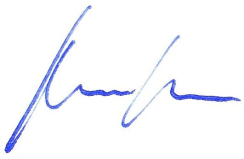 Tim MustermannInstallieren der Schriftarten für diese Vorlage:Diese Vorlage wurde mit Premium-Schriftarten gestaltet. Die Schriftarten können hier kostenlos heruntergeladen und installiert werden:https://lebenslaufdesigns.de/wp-content/uploads/Schriftarten-4.zipHinweis: Ohne die Installation der Schriftarten kann das Layout der Vorlage fehlerhalft dargestellt werden.Video-Anleitungen zur Bearbeitung dieser Vorlage: https://lebenslaufdesigns.de/wp-content/uploads/Anleitung-zur-Bearbeitung.pdf